Раздел 6 «Традиции и фольклор»: 	 Наименование школы: КГУ «Средняя школа №4 им.М.Маметовой» Федоровского района, Костанайской области .Наименование школы: КГУ «Средняя школа №4 им.М.Маметовой» Федоровского района, Костанайской области .Наименование школы: КГУ «Средняя школа №4 им.М.Маметовой» Федоровского района, Костанайской области .Дата:                         ФИО учителя: Камзина Диана Руслановна.ФИО учителя: Камзина Диана Руслановна.ФИО учителя: Камзина Диана Руслановна.Класс: 1Количество присутствующих:отсутствующих:отсутствующих:Тема: ТрадицииТрадицииТрадицииЦели обучения, которые достигаются на данном  уроке 1.1.2.1 Исполнять песни напевно , без напряжения ,без инструментального сопровождения.1.1.3.2. Определять тембры голоса, казахских народных музыкальных инструментов, оценивать работу учащегося.1.2.1.1. Предлагать идеи для сочинения музыкальных фраз.1.2.2.1. Сочинять музыкальные фразы (1-2 такта), используя  голос.1.3.1.1.Уметь представлять свою творческую работу.1.1.2.1 Исполнять песни напевно , без напряжения ,без инструментального сопровождения.1.1.3.2. Определять тембры голоса, казахских народных музыкальных инструментов, оценивать работу учащегося.1.2.1.1. Предлагать идеи для сочинения музыкальных фраз.1.2.2.1. Сочинять музыкальные фразы (1-2 такта), используя  голос.1.3.1.1.Уметь представлять свою творческую работу.1.1.2.1 Исполнять песни напевно , без напряжения ,без инструментального сопровождения.1.1.3.2. Определять тембры голоса, казахских народных музыкальных инструментов, оценивать работу учащегося.1.2.1.1. Предлагать идеи для сочинения музыкальных фраз.1.2.2.1. Сочинять музыкальные фразы (1-2 такта), используя  голос.1.3.1.1.Уметь представлять свою творческую работу.Цели урокаВсе учащиеся могут:Выражать свои чувства и наблюдения о музыке.Большинство учащихся смогут: Использовать элементарные музыкальные терминыПрисоединятся к общей импровизацииНекоторые учащиеся могут:Связывать звуки и символы;Обосновать выбор конкретных звуков;Наблюдать за другими в надлежащих случаях;Все учащиеся могут:Выражать свои чувства и наблюдения о музыке.Большинство учащихся смогут: Использовать элементарные музыкальные терминыПрисоединятся к общей импровизацииНекоторые учащиеся могут:Связывать звуки и символы;Обосновать выбор конкретных звуков;Наблюдать за другими в надлежащих случаях;Все учащиеся могут:Выражать свои чувства и наблюдения о музыке.Большинство учащихся смогут: Использовать элементарные музыкальные терминыПрисоединятся к общей импровизацииНекоторые учащиеся могут:Связывать звуки и символы;Обосновать выбор конкретных звуков;Наблюдать за другими в надлежащих случаях;Критерии успехаможет сочинить короткую мелодию, основанную на нотах ми и соль, раскладывает на нотном стане и исполняет, показывая ручными знакамиописывать силу звука, используя динамические оттенки.может сочинить короткую мелодию, основанную на нотах ми и соль, раскладывает на нотном стане и исполняет, показывая ручными знакамиописывать силу звука, используя динамические оттенки.может сочинить короткую мелодию, основанную на нотах ми и соль, раскладывает на нотном стане и исполняет, показывая ручными знакамиописывать силу звука, используя динамические оттенки.Полезная лексика и терминологияМузыка становиться громче или тише?Можете описать услышанные звуки?Как воспроизводиться звук?На что похож звук?Как изменился характер музыки?Как это можно изменить?Музыка становиться громче или тише?Можете описать услышанные звуки?Как воспроизводиться звук?На что похож звук?Как изменился характер музыки?Как это можно изменить?Музыка становиться громче или тише?Можете описать услышанные звуки?Как воспроизводиться звук?На что похож звук?Как изменился характер музыки?Как это можно изменить?Полиязычие Ключевые слова: традиция-tradition –салт-дәстүрКлючевые слова: традиция-tradition –салт-дәстүрКлючевые слова: традиция-tradition –салт-дәстүрПривитие ценностейУважениеСотрудничествоТруд и творчествоУважениеСотрудничествоТруд и творчествоУважениеСотрудничествоТруд и творчествоМежпредметные связиПознание мира- учащиеся слушают звуки природыСамопознание, географияПознание мира- учащиеся слушают звуки природыСамопознание, географияПознание мира- учащиеся слушают звуки природыСамопознание, географияНавыки Использования ИКТНа данном уроке ИКТ  используетсяНа данном уроке ИКТ  используетсяНа данном уроке ИКТ  используетсяПредварительные знанияСодержание данного раздела основывается на предварительных знаниях учащихся   о детских песнях,   разученных дома, в детском саду,  по телевидению Содержание данного раздела основывается на предварительных знаниях учащихся   о детских песнях,   разученных дома, в детском саду,  по телевидению Содержание данного раздела основывается на предварительных знаниях учащихся   о детских песнях,   разученных дома, в детском саду,  по телевидению Ход урокаХод урокаХод урокаХод урокаЗапланированные этапы урокаЗапланированная деятельность на уроке Запланированная деятельность на уроке РесурсыРесурсыНачало урока0-12 мин1-2 минПриветствие. Орг. Момент .Музыкальное приветствие на 3-х языках.Музыкальное приветствие на трёх языках «Добрый день, Қаирлы күн, Good day» , используя ручные знаки «ми» и «соль».Дыхательная гимнастика «Насос» для настроя плодотворной работы.- Ребята, обратите внимание на доску , что вы видите перед собой?(Мозговой штурм) -1слайдРассуждение (учитель помогает определить тему урока)Тема урока :Традиции. -2слайдЦель: сегодня на уроке вы узнаешь некоторые традиции казахского народа, научишься исполнять колыбельную, познакомишься с казахским музыкальным инструментом Сыбызгы.-3слайд                                                                  Ход урока.Каждый народ имеет свои традиции. Давайте с вами разучим слово «Традиция» на 3-х языках. «традиция-tradition –салт-дәстүр» Чтобы познакомиться с обычаями казахскогого народа мы вместе со звездочкой отправимся в казахский аул. -4 слайдКогда на свет появляется ребенок, все делятся новостью и просят суюнши-подарок за хорошую новость. У звездочки тоже просят суюнши.-5 слайдВ честь рождения малыша проводится праздник- шилдехана, с угощениями и добрыми пожеланиями.-6 слайдПотом малыша укладывают в люльку(бесик) , взрослые говорят ему слова напутствия и пожелания. Этот обряд называется Бесик той.-7слайдРебята а как вы думаете, самую первую песню которую слышит человек( ребенок) в детстве-какая? Конечно колыбельная.Исполнение и разучивание отрывка колыбельной. Сначала на ноты соль и ми затем акапелло-8слайд. Ребята, пришло время немного отдохнуть! Физминутка Приветствие. Орг. Момент .Музыкальное приветствие на 3-х языках.Музыкальное приветствие на трёх языках «Добрый день, Қаирлы күн, Good day» , используя ручные знаки «ми» и «соль».Дыхательная гимнастика «Насос» для настроя плодотворной работы.- Ребята, обратите внимание на доску , что вы видите перед собой?(Мозговой штурм) -1слайдРассуждение (учитель помогает определить тему урока)Тема урока :Традиции. -2слайдЦель: сегодня на уроке вы узнаешь некоторые традиции казахского народа, научишься исполнять колыбельную, познакомишься с казахским музыкальным инструментом Сыбызгы.-3слайд                                                                  Ход урока.Каждый народ имеет свои традиции. Давайте с вами разучим слово «Традиция» на 3-х языках. «традиция-tradition –салт-дәстүр» Чтобы познакомиться с обычаями казахскогого народа мы вместе со звездочкой отправимся в казахский аул. -4 слайдКогда на свет появляется ребенок, все делятся новостью и просят суюнши-подарок за хорошую новость. У звездочки тоже просят суюнши.-5 слайдВ честь рождения малыша проводится праздник- шилдехана, с угощениями и добрыми пожеланиями.-6 слайдПотом малыша укладывают в люльку(бесик) , взрослые говорят ему слова напутствия и пожелания. Этот обряд называется Бесик той.-7слайдРебята а как вы думаете, самую первую песню которую слышит человек( ребенок) в детстве-какая? Конечно колыбельная.Исполнение и разучивание отрывка колыбельной. Сначала на ноты соль и ми затем акапелло-8слайд. Ребята, пришло время немного отдохнуть! Физминутка Таблица  ручных знаков по системе Curwen.http://choirly.com/curwen-hand-signs-kodaly-hand-signs/Наглядное пособиеПрезентация к урокуВидео-физминутка.Таблица  ручных знаков по системе Curwen.http://choirly.com/curwen-hand-signs-kodaly-hand-signs/Наглядное пособиеПрезентация к урокуВидео-физминутка.Середина урока15-2525-32Задание Пришло время познакомиться с новым для нас с вами инструментом. Это-сыбызғы.-9 слайд.Сыбызы- древний казахский музыкальный инструмент. (дети смотрят видео и слушают как звучит данный инструмент)-10 слайдДля более подробного знакомства с нашим инструментом ,я вам предлагаю внимательно послушать сказку и принять в ней участие.(дети приготовились слушать) Алдар-Көсе (каз. Алдаркөсе) — некоторые считают его вымышленным фольклорным персонажем казахских сказок, герой коротких юмористических и сатирических миниатюр и анекдотов.)-11 слайд                              Алдаркосе и Бай-музыкант. (кто такой Алдаркосе?)-12 слайдВ одни времена с Алдаром-Косе жил бай. Был он глуп, как бараний курдюк, а мнил себя великим музыкантом. -13 слайдКогда он, надув щеки и выпучив глаза, высвистывал что-то на сыбызғы  ( люди убегали в степь, а собаки поднимали такой вой, точно чуяли поблизости волчью стаю).-14 слайд.Но бай был доволен. Ему казалось, что никто в мире не сыграет лучше его.Однажды этот бай призвал к себе Алдара-Косе и говорит:Алдар-Косе, есть пословица: «Спрашивай не того, кто долго жил, а того, кто много видел». Ты исколесил всю степь, в разных странах побывал, всех людей знаешь. Так послушай мою игру да скажи, есть ли где другой такой музыкант, как я?Пока бай говорил, Алдар-Косе оглядел юрту и едва мог скрыть удивление — никогда еще он не видел столь богатого убранства: «Не уйду отсюда с пустыми руками»,— думает Алдар-Косе, низко кланяясь хозяину.-15 слайдТут бай приложил сыбызгу к губам и стал изо всех сил дуть в ее отверстие. Из дудки вырвался пронзительный писк, и тотчас люди, что были в ауле, опрометью бросились в степь, а все собаки дико завыли.Алдакен же не моргнув глазом стоял с видом восхищенного посреди юрты и только прищелкивал языком.-16 слайд.Ну, каково? — спросил самодовольно бай.Почтеннейший бай,— отвечал Алдар-Косе и слушая вашу необыкновенную игру, я забыл, что нахожусь на земле, мне показалось, что я слышу, как поют райские гурии. Вы — поистине великий музыкант!Бай осклабился от похвал и сказал:Ты мне нравишься, Алдар-Косе, я, пожалуй, подарю тебе свой старый халат.Вы — великий музыкант,— продолжал Алдар-Косе,— но не прогневайтесь, господин встречал человека, который играл на сыбызге лучше, чем вы. Бай насупил брови и метнул на гостя сердитый взгляд.В чем же состояло искусство того человека, о котором ты говоришь?Тот человек,— сказал простодушно Алдар,— настолько овладел своим инструментом, что мог три часа подряд играть на нем с закрытыми глазами.Бай расхохотался:Только и всего? Да я хоть пять часов буду играть, не глядя на пальцы. Не веришь? Тогда завяжи мне платком глаза.Алдакен того и ждал. И вот бай с завязанными глазами старательней прежнего стал дуть в сыбызгу. Еще дальше в степь убежали люди, еще отчаяннее завыли псы, а Алдар-Косе той порой принимается за дело. вынес из юрты все добро, нагрузил его на байского коня  и преспокойно тронулся в путь.-17 слайдДо самого вечера свистел, надрываясь, бай и наконец совсем обессилел.Ну, что скажешь? — спросил он. Но ответа не было. Бай сорвал с глаз повязку и завопил не своим голосом:: юрта пуста — ни добра, ни Алдара.-18 слайдВопросы:Какой инструмент мучил бай?(сыбызғы)От чего убегали люди из аула и выли собаки?. (от игры Бая)Листочки с заданиями. Объяснение критериев и дескриптора. Задание 1 Послушайте звуки казахских народных инструментов, поставьте нумерацию в правильной последовательности Задание 2     Выберите к прослушанному произведению соответствующую иллюстрацию ( картину)После выполнения заданий, учащиеся в парах обмениваются работами для взаимооценивания.Пришло время познакомиться с новым для нас с вами инструментом. Это-сыбызғы.-9 слайд.Сыбызы- древний казахский музыкальный инструмент. (дети смотрят видео и слушают как звучит данный инструмент)-10 слайдДля более подробного знакомства с нашим инструментом ,я вам предлагаю внимательно послушать сказку и принять в ней участие.(дети приготовились слушать) Алдар-Көсе (каз. Алдаркөсе) — некоторые считают его вымышленным фольклорным персонажем казахских сказок, герой коротких юмористических и сатирических миниатюр и анекдотов.)-11 слайд                              Алдаркосе и Бай-музыкант. (кто такой Алдаркосе?)-12 слайдВ одни времена с Алдаром-Косе жил бай. Был он глуп, как бараний курдюк, а мнил себя великим музыкантом. -13 слайдКогда он, надув щеки и выпучив глаза, высвистывал что-то на сыбызғы  ( люди убегали в степь, а собаки поднимали такой вой, точно чуяли поблизости волчью стаю).-14 слайд.Но бай был доволен. Ему казалось, что никто в мире не сыграет лучше его.Однажды этот бай призвал к себе Алдара-Косе и говорит:Алдар-Косе, есть пословица: «Спрашивай не того, кто долго жил, а того, кто много видел». Ты исколесил всю степь, в разных странах побывал, всех людей знаешь. Так послушай мою игру да скажи, есть ли где другой такой музыкант, как я?Пока бай говорил, Алдар-Косе оглядел юрту и едва мог скрыть удивление — никогда еще он не видел столь богатого убранства: «Не уйду отсюда с пустыми руками»,— думает Алдар-Косе, низко кланяясь хозяину.-15 слайдТут бай приложил сыбызгу к губам и стал изо всех сил дуть в ее отверстие. Из дудки вырвался пронзительный писк, и тотчас люди, что были в ауле, опрометью бросились в степь, а все собаки дико завыли.Алдакен же не моргнув глазом стоял с видом восхищенного посреди юрты и только прищелкивал языком.-16 слайд.Ну, каково? — спросил самодовольно бай.Почтеннейший бай,— отвечал Алдар-Косе и слушая вашу необыкновенную игру, я забыл, что нахожусь на земле, мне показалось, что я слышу, как поют райские гурии. Вы — поистине великий музыкант!Бай осклабился от похвал и сказал:Ты мне нравишься, Алдар-Косе, я, пожалуй, подарю тебе свой старый халат.Вы — великий музыкант,— продолжал Алдар-Косе,— но не прогневайтесь, господин встречал человека, который играл на сыбызге лучше, чем вы. Бай насупил брови и метнул на гостя сердитый взгляд.В чем же состояло искусство того человека, о котором ты говоришь?Тот человек,— сказал простодушно Алдар,— настолько овладел своим инструментом, что мог три часа подряд играть на нем с закрытыми глазами.Бай расхохотался:Только и всего? Да я хоть пять часов буду играть, не глядя на пальцы. Не веришь? Тогда завяжи мне платком глаза.Алдакен того и ждал. И вот бай с завязанными глазами старательней прежнего стал дуть в сыбызгу. Еще дальше в степь убежали люди, еще отчаяннее завыли псы, а Алдар-Косе той порой принимается за дело. вынес из юрты все добро, нагрузил его на байского коня  и преспокойно тронулся в путь.-17 слайдДо самого вечера свистел, надрываясь, бай и наконец совсем обессилел.Ну, что скажешь? — спросил он. Но ответа не было. Бай сорвал с глаз повязку и завопил не своим голосом:: юрта пуста — ни добра, ни Алдара.-18 слайдВопросы:Какой инструмент мучил бай?(сыбызғы)От чего убегали люди из аула и выли собаки?. (от игры Бая)Листочки с заданиями. Объяснение критериев и дескриптора. Задание 1 Послушайте звуки казахских народных инструментов, поставьте нумерацию в правильной последовательности Задание 2     Выберите к прослушанному произведению соответствующую иллюстрацию ( картину)После выполнения заданий, учащиеся в парах обмениваются работами для взаимооценивания.Видео с исполнением(игрой) на Сыбызғы.Презентация с иллюстрациями сказки. На парте у каждого учащегося должен лежатьЛисты с заданиями на парте каждого учащегося.Критерии:1.Различает звучание инструментов;2.Правильно подбирает иллюстрацию к прослушанному произведению;Дескрипторы:1.Правильно расставил последовательность по нумерации, выполнил без ошибок;2.Затрудняется в определении картины, соответствующей прозвучавшей мелодии;3.Не справился с заданиями, допущены 2-3 ошибки.Смайлы в виде солнца и тучки.Видео с исполнением(игрой) на Сыбызғы.Презентация с иллюстрациями сказки. На парте у каждого учащегося должен лежатьЛисты с заданиями на парте каждого учащегося.Критерии:1.Различает звучание инструментов;2.Правильно подбирает иллюстрацию к прослушанному произведению;Дескрипторы:1.Правильно расставил последовательность по нумерации, выполнил без ошибок;2.Затрудняется в определении картины, соответствующей прозвучавшей мелодии;3.Не справился с заданиями, допущены 2-3 ошибки.Смайлы в виде солнца и тучки.Конец урокаСамооценка детей собственной работы. Рефлексия:Чему вы сегодня научились?Что нового узнали на уроке?Какое задание было трудным для вас?Какое задание для вас было лёгким?Домашнее задание : сочинить колыбельную. (не менее 4 строк и придумать мелодию к ней, напев, исполнить)Самооценка детей собственной работы. Рефлексия:Чему вы сегодня научились?Что нового узнали на уроке?Какое задание было трудным для вас?Какое задание для вас было лёгким?Домашнее задание : сочинить колыбельную. (не менее 4 строк и придумать мелодию к ней, напев, исполнить)Стикеры , смайлы.-19 слайд.Стикеры , смайлы.-19 слайд.Дифференциация – каким образом Вы планируете оказать больше поддержки? Какие задачи Вы планируете поставить перед более способными учащимися?Оценивание – как Вы планируете проверить уровень усвоения материала учащимися?Самые активные получают звездочку в дневникЗдоровье и соблюдение техники безопасности

Соблюдается на урокахПри сочинении мелодии, более способным ученикам предлагается сочинить свою мелодию, а слабые учащиеся могут получить поддержку от учителя или ученикаВзаимооценивание По критериям успехаНаблюдениеРефлексия по урокуБыли ли цели урока/цели обучения реалистичными? Все ли учащиеся достигли ЦО?Если нет, то почему?Правильно ли проведена дифференциация на уроке? Выдержаны ли были временные этапы урока? Какие отступления были от плана урока и почему?Используйте данный раздел для размышлений об уроке. Ответьте на самые важные вопросы о Вашем уроке из левой колонки.  Используйте данный раздел для размышлений об уроке. Ответьте на самые важные вопросы о Вашем уроке из левой колонки.  Общая оценкаКакие два аспекта урока прошли хорошо (подумайте как о преподавании, так и об обучении)?1:2:Что могло бы способствовать улучшению урока (подумайте как о преподавании, так и об обучении)?1: 2:Что я выявил(а) за время урока о классе или достижениях/трудностях отдельных учеников, на что необходимо обратить внимание на последующих урокахОбщая оценкаКакие два аспекта урока прошли хорошо (подумайте как о преподавании, так и об обучении)?1:2:Что могло бы способствовать улучшению урока (подумайте как о преподавании, так и об обучении)?1: 2:Что я выявил(а) за время урока о классе или достижениях/трудностях отдельных учеников, на что необходимо обратить внимание на последующих урокахОбщая оценкаКакие два аспекта урока прошли хорошо (подумайте как о преподавании, так и об обучении)?1:2:Что могло бы способствовать улучшению урока (подумайте как о преподавании, так и об обучении)?1: 2:Что я выявил(а) за время урока о классе или достижениях/трудностях отдельных учеников, на что необходимо обратить внимание на последующих уроках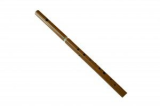 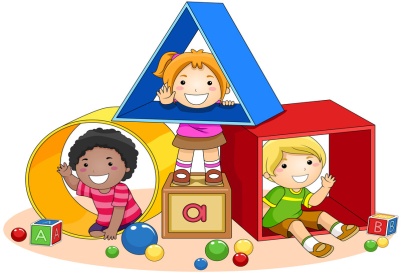 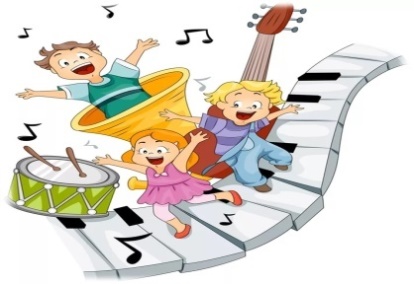 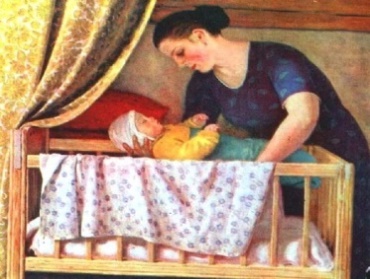 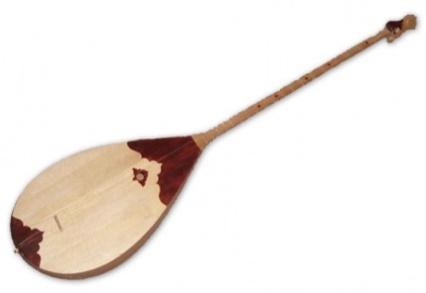 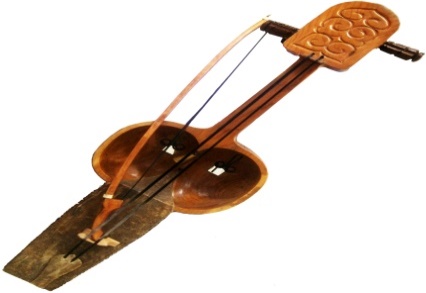 